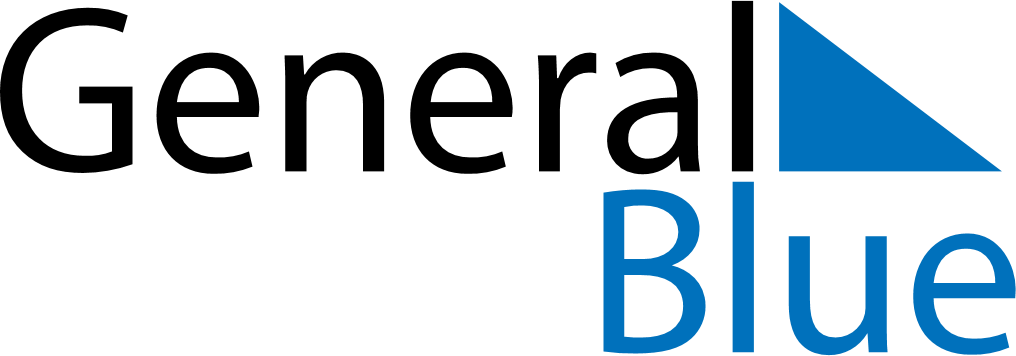 June 2025June 2025June 2025Burkina FasoBurkina FasoMondayTuesdayWednesdayThursdayFridaySaturdaySunday12345678Feast of the Sacrifice (Eid al-Adha)Pentecost9101112131415161718192021222324252627282930